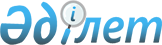 О планах мероприятий, необходимых для реализации технических регламентов Таможенного союзаРешение Коллегии Евразийской экономической комиссии от 25 декабря 2012 года № 297

      Коллегия Евразийской экономической комиссии решила:



      1. Утвердить прилагаемые: 



      план мероприятий, необходимых для реализации технического регламента Таможенного союза «О безопасности мебельной продукции» (ТР ТС 025/2012);



      план мероприятий, необходимых для реализации технического регламента Таможенного союза «О безопасности маломерных судов» (ТР ТС 026/2012);



      план мероприятий, необходимых для реализации технического регламента Таможенного союза «О безопасности отдельных видов специализированной пищевой продукции, в том числе диетического лечебного и диетического профилактического питания» (ТР ТС 027/2012);



      план мероприятий, необходимых для реализации технического регламента Таможенного союза «О безопасности взрывчатых веществ и изделий на их основе» (ТР ТС 028/2012);



      план мероприятий, необходимых для реализации технического регламента Таможенного союза «О требованиях к смазочным материалам, маслам и специальным жидкостям» (ТР ТС 030/2012);



      план мероприятий, необходимых для реализации технического регламента Таможенного союза «О безопасности сельскохозяйственных и лесохозяйственных тракторов и прицепов к ним» (ТР ТС 031/2012).



      2. Правительствам государств – членов Таможенного союза и Единого экономического пространства обеспечить:



      выполнение мероприятий, включенных в планы, утвержденные настоящим Решением, в установленные сроки;



      ежеквартальное информирование Евразийской экономической комиссии о ходе выполнения мероприятий, включенных в планы, утвержденные настоящим Решением.



      3. Настоящее Решение вступает в силу по истечении 30 календарных дней с даты его официального опубликования.      Председатель                               В.Б. ХристенкоУТВЕРЖДЕН               

Решением Коллегии          

Евразийской экономической комиссии

от 25 декабря 2012 г. № 297    

ПЛАН

мероприятий, необходимых для реализации технического регламента

Таможенного союза «О безопасности сельскохозяйственных и

лесохозяйственных тракторов и прицепов к ним» (ТР ТС 031/2012)

      Примечание. Ответственные органы государств – членов Таможенного союза и Единого экономического пространства, уполномоченные на реализацию мероприятий, предусмотренных настоящим планом, определяются правительствами этих государств.УТВЕРЖДЕН              

Решением Коллегии         

Евразийской экономической комиссии

от 25 декабря 2012 г. № 297    

ПЛАН

мероприятий, необходимых для реализации технического регламента

Таможенного союза «О безопасности мебельной продукции» (ТР ТС 025/2012) 

      Примечание. Ответственные органы государств – членов Таможенного союза и Единого экономического пространства, уполномоченные на реализацию мероприятий, предусмотренных настоящим планом, определяются правительствами этих государств.УТВЕРЖДЕН              

Решением Коллегии         

Евразийской экономической комиссии

от 25 декабря 2012 г. № 297    

ПЛАН

мероприятий, необходимых для реализации технического регламента

Таможенного союза «О безопасности маломерных судов» (ТР ТС 026/2012)

      Примечание. Ответственные органы государств – членов Таможенного союза и Единого экономического пространства, уполномоченные на реализацию мероприятий, предусмотренных настоящим планом, определяются правительствами этих государств.УТВЕРЖДЕН             

Решением Коллегии         

Евразийской экономической комиссии

от 25 декабря 2012 г. № 297    

ПЛАН

мероприятий, необходимых для реализации технического

регламента Таможенного союза «О безопасности отдельных

видов специализированной пищевой продукции, в том числе 

диетического лечебного и диетического профилактического

питания» (ТР ТС 027/2012)

      Примечание. Ответственные органы государств – членов Таможенного союза и Единого экономического пространства, уполномоченные на реализацию мероприятий, предусмотренных настоящим планом, определяются правительствами этих государств.УТВЕРЖДЕН              

Решением Коллегии         

Евразийской экономической комиссии

от 25 декабря 2012 г. № 297    

ПЛАН

мероприятий, необходимых для реализации технического регламента

Таможенного союза «О безопасности взрывчатых веществ и изделий

на их основе» (ТР ТС 028/2012)

      Примечание. Ответственные органы государств – членов Таможенного союза и Единого экономического пространства, уполномоченные на реализацию мероприятий, предусмотренных настоящим планом, определяются правительствами этих государств.УТВЕРЖДЕН              

Решением Коллегии         

Евразийской экономической комиссии

от 25 декабря 2012 г. № 297    

ПЛАН

мероприятий, необходимых для реализации технического регламента

Таможенного союза «О требованиях к смазочным материалам, маслам

и специальным жидкостям» (ТР ТС 030/2012)

      Примечание. Ответственные органы государств – членов Таможенного союза и Единого экономического пространства, уполномоченные на реализацию мероприятий, предусмотренных настоящим планом, определяются правительствами этих государств.
					© 2012. РГП на ПХВ «Институт законодательства и правовой информации Республики Казахстан» Министерства юстиции Республики Казахстан
				Наименование мероприятияОтветственные исполнителиСрок исполненияI. Мероприятия по реализации технического регламента Таможенного союза «О безопасности сельскохозяйственных и лесохозяйственных тракторов и прицепов к ним» (ТР ТС 031/2012)I. Мероприятия по реализации технического регламента Таможенного союза «О безопасности сельскохозяйственных и лесохозяйственных тракторов и прицепов к ним» (ТР ТС 031/2012)I. Мероприятия по реализации технического регламента Таможенного союза «О безопасности сельскохозяйственных и лесохозяйственных тракторов и прицепов к ним» (ТР ТС 031/2012)1. Подготовка и представление в Евразийскую экономическую комиссию (далее – Комиссия) проекта перечня продукции, в отношении которой подача таможенной декларации сопровождается представлением документа об оценке (подтверждении) соответствия требованиям технического регламента Таможенного союза «О безопасности сельскохозяйственных и лесохозяйственных тракторов и прицепов к ним» (ТР ТС 031/2012) (далее – технический регламент)Республика Беларусьдо 15 августа 2014 г.2. Подготовка и представление в Комиссию проекта программы по разработке (внесению изменений, пересмотру) межгосударственных стандартов, в результате применения которых на добровольной основе обеспечивается соблюдение требований технического регламента, а также межгосударственных стандартов, содержащих правила и методы исследований (испытаний) и измерений, в том числе правила отбора образцов, необходимые для применения и исполнения требований технического регламента и осуществления оценки (подтверждения) соответствия продукцииРеспублика Беларусьдо 1 июля 2013 г.3. Внесение изменений в Единый перечень продукции, подлежащей обязательной оценке (подтверждению) соответствия в рамках Таможенного союза с выдачей единых документов, утвержденный Решением Комиссии Таможенного союза от 7 апреля 2011 г. № 620 «О новой редакции Единого перечня продукции, подлежащей обязательной оценке (подтверждению) соответствия в рамках Таможенного союза с выдачей единых документов, утвержденного Решением Комиссии Таможенного союза от 18 июня 2010 года № 319», в части исключения из него продукции, являющейся объектом технического регулирования технического регламентаЕвразийская

экономическая

комиссиядо 15 января2015 г.4. Внесение изменений в Решение Комиссии Таможенного союза от 28 мая 2010 г. № 299 «О применении санитарных мер в таможенном союзе» в связи с вступлением в силу технического регламентаЕвразийская экономическая комиссиядо 15 января2015 г.5. Внесение изменений в Единые санитарно-эпидемиологические и гигиенические требования к товарам, подлежащим санитарно-эпидемиологическому надзору (контролю), утвержденные Решением Комиссии Таможенного союза от 28 мая 2010 г. № 299 «О применении санитарных мер в Таможенном союзе», в части исключения из них требований к продукции, являющейся объектом технического регулирования технического регламентаЕвразийская

экономическая

комиссиядо 15 января2015 г.II. Мероприятия для реализации технического регламента, рекомендуемые для выполнения государствам – членам Таможенного союза и Единого экономического пространстваII. Мероприятия для реализации технического регламента, рекомендуемые для выполнения государствам – членам Таможенного союза и Единого экономического пространстваII. Мероприятия для реализации технического регламента, рекомендуемые для выполнения государствам – членам Таможенного союза и Единого экономического пространства1. Приведение нормативных правовых актов государств – членов Таможенного союза и Единого экономического пространства в соответствие с техническим регламентомРеспублика

Беларусь, Республика Казахстан, Российская Федерациядо 15 февраля 2015 г.2. Введение в действие государством – членом Таможенного союза и Единого экономического пространства на национальном уровне национальных (государственных) стандартов государств – членов Таможенного союза, указанных в приложениях 1, 4 и  5 к техническому регламентуРеспублика Беларусь, Республика Казахстан, Российская Федерацияпри необходимости3. Аккредитация (расширение области аккредитации) органов по сертификации, испытательных лабораторий (центров), выполняющих работы по оценке (подтверждению) соответствия продукции требованиям технического регламентаРеспублика Беларусь, Республика Казахстан, Российская Федерациядо 15 февраля 2015 г.4. Включение в установленном порядке органов по сертификации (оценке (подтверждению) соответствия) и испытательных лабораторий (центров), выполняющих работы по оценке (подтверждению) соответствия продукции требованиям технического регламента, в национальную часть Единого реестра органов по сертификации и испытательных лабораторий (центров) таможенного союзаРеспублика Беларусь, Республика Казахстан, Российская Федерациядо 15 февраля 2015 г.5. Определение органов государственного контроля (надзора), ответственных за осуществление государственного контроля (надзора) за соблюдением требований технического регламента, и информирование об этом Коллегии КомиссииРеспублика Беларусь, Республика Казахстан, Российская Федерациядо 15 февраля 2015 г.6. Проведение «круглых столов» и семинаров с целью разъяснения положений технического  регламента с участием производителей и потребителей государств – членов Таможенного союза, и Единого экономического пространства Республика Беларусь Республика Казахстан, Российская Федерацияпри необходимости7. Размещение на сайтах в сети Интернет, в средствах массовой информации сведений о вступлении в силу технического регламента Республика Беларусь, Республика Казахстан, Российская Федерация до 15 февраля 2015 г.Наименование мероприятияОтветственные исполнителиСрок исполненияI. Мероприятия по реализации технического регламента Таможенного союза «О безопасности мебельной продукции» (ТР ТС 025/2012)I. Мероприятия по реализации технического регламента Таможенного союза «О безопасности мебельной продукции» (ТР ТС 025/2012)I. Мероприятия по реализации технического регламента Таможенного союза «О безопасности мебельной продукции» (ТР ТС 025/2012)1. Подготовка и представление в Евразийскую экономическую комиссию (далее – Комиссия) проекта перечня продукции, в отношении которой подача таможенной декларации сопровождается представлением документа об оценке (подтверждении) соответствия требованиям технического регламента Таможенного союза «О безопасности мебельной продукции» (ТР ТС 025/2012) (далее – технический регламент)Российская Федерациядо 1 января 2014 г.2. Подготовка и представление в Комиссию проекта программы по разработке (внесению изменений, пересмотру) межгосударственных стандартов, в результате применения которых на добровольной основе обеспечивается соблюдение требований технического регламента, а также межгосударственных стандартов, содержащих правила и методы исследований (испытаний) и измерений, в том числе правила отбора образцов, необходимые для применения и исполнения требований технического регламента и осуществления оценки (подтверждения) соответствия продукцииРоссийская Федерациядо 1 июля 2013 г.3. Подготовка и представление в Комиссию предложений по актуализации Перечня документов в области стандартизации, в результате применения которых на добровольной основе обеспечивается соблюдение требований технического регламента, а также Перечня стандартов, содержащих правила и методы исследований (испытаний) и измерений, в том числе правила отбора образцов, необходимые для применения и исполнения требований технического регламента и осуществления оценки (подтверждения) соответствия продукции, на основании мониторинга результатов применения стандартов, содержащихся в этих перечняхРоссийская Федерацияне реже 1 раза в год после 1 июля 2014 г.4. Внесение изменений в Решение Комиссии Таможенного союза от 28 мая 2010 г. № 299 «О применении санитарных мер в таможенном союзе» в связи с вступлением в силу технического регламентаЕвразийская

экономическая

комиссиядо 1 июня 2014 г.5. Внесение изменений в Единые санитарно-эпидемиологические и гигиенические требования к товарам, подлежащим санитарно-эпидемиологическому надзору (контролю), утвержденные Решением Комиссии Таможенного союза от 28 мая 2010 г. № 299 «О применении санитарных мер в таможенном союзе», в части исключения из них требований к продукции, являющейся объектом технического регулирования технического регламентаЕвразийская

экономическая

комиссиядо 1 июня 2014 г.II. Мероприятия для реализации технического регламента, рекомендуемые для выполнения государствам – членам Таможенного союза и Единого экономического пространстваII. Мероприятия для реализации технического регламента, рекомендуемые для выполнения государствам – членам Таможенного союза и Единого экономического пространстваII. Мероприятия для реализации технического регламента, рекомендуемые для выполнения государствам – членам Таможенного союза и Единого экономического пространства1. Приведение нормативных правовых актов государств – членов Таможенного союза и Единого экономического пространства в соответствие с техническим регламентомРеспублика Беларусь, Республика Казахстан, Российская Федерациядо 1 июля 2014 г.2. Введение в действие государством – членом Таможенного союза и Единого экономического пространства на национальном уровне национальных (государственных) стандартов государств – членов Таможенного союза, включенных в Перечень документов в области стандартизации, в результате применения которых на добровольной основе обеспечивается соблюдение требований технического регламента, а также Перечень стандартов, содержащих правила и методы исследований (испытаний) и измерений, в том числе правила отбора образцов, необходимые для применения и исполнения требований технического регламента и осуществления оценки (подтверждения) соответствия продукцииРеспублика

Беларусь,

Республика

Казахстан,

Российская

Федерацияпри

необходимости3. Аккредитация (расширение области аккредитации) органов по сертификации, испытательных лабораторий (центров), выполняющих работы по оценке (подтверждению) соответствия продукции требованиям технического регламентаРеспублика Беларусь, Республика Казахстан, Российская Федерациядо 1 июля

2014 г.4. Включение в установленном порядке органов по сертификации (оценке (подтверждению) соответствия) и испытательных лабораторий (центров), выполняющих работы по оценке (подтверждению) соответствия продукции требованиям технического регламента, в национальную часть Единого реестра органов по сертификации и испытательных лабораторий (центров) таможенного союзаРеспублика

Беларусь,

Республика

Казахстан,

Российская Федерациядо 1 июля

2014 г.5. Определение органов государственного контроля (надзора), ответственных за осуществление государственного контроля (надзора) за соблюдением требований технического регламента, и информирование об этом Коллегии КомиссииРеспублика

Беларусь,

Республика Казахстан, Российская Федерациядо 1 июля

2014 г.6. Проведение «круглых столов» и семинаров с целью разъяснения положений технического

регламента с участием производителей и потребителей государств – членов Таможенного союза и Единого экономического пространстваРеспублика Беларусь, Республика Казахстан, Российская Федерацияпри необходимости7. Размещение на сайтах в сети Интернет, в средствах массовой информации сведений о вступлении в силу технического регламентаРеспублика Беларусь, Республика Казахстан, Российская Федерациядо 1 июля 2014 г.Наименование мероприятияОтветственные исполнителиСрок исполненияI. Мероприятия по реализации технического регламента Таможенного союза «О безопасности маломерных судов» (ТР ТС 026/2012)I. Мероприятия по реализации технического регламента Таможенного союза «О безопасности маломерных судов» (ТР ТС 026/2012)I. Мероприятия по реализации технического регламента Таможенного союза «О безопасности маломерных судов» (ТР ТС 026/2012)1. Подготовка и представление в Евразийскую экономическую комиссию (далее – Комиссия) проекта перечня продукции, в отношении которой подача таможенной декларации сопровождается представлением документа об оценке (подтверждении) соответствия требованиям технического регламента Таможенного союза «О безопасности маломерных судов» (ТР ТС 026/2012) (далее – технический регламент)Российская Федерациядо 1 августа 2013 г.2. Подготовка и представление в Комиссию проекта программы по разработке (внесению изменений, пересмотру) межгосударственных стандартов, в результате применения которых на добровольной основе обеспечивается соблюдение требований технического регламента, а также межгосударственных стандартов, содержащих правила и методы исследований (испытаний) и измерений, в том числе правила отбора образцов, необходимые для применения и исполнения требований технического регламента и осуществления оценки (подтверждения) соответствия продукцииРоссийская Федерациядо 1 июля 2013 г.3. Подготовка и представление в Комиссию предложений по актуализации Перечня стандартов, в результате применения которых на добровольной основе обеспечивается соблюдение требований технического регламента, а также Перечня стандартов, содержащих правила и методы исследований (испытаний) и измерений, в том числе правила отбора образцов, необходимые для применения и исполнения требований технического регламента и осуществления оценки (подтверждения) соответствия продукции, на основании мониторинга результатов применения стандартов, содержащихся в этих перечняхРоссийская Федерацияне реже 1 раза  год после 1 февраля 2014 г.4. Внесение изменений в Решение Комиссии Таможенного союза от 28 мая 2010 г. № 299 «О применении санитарных мер в таможенном союзе» в связи с вступлением в силу технического регламентаЕвразийская экономическая комиссиядо 1 января 2014 г.5. Внесение изменений в Единые санитарно-эпидемиологические и гигиенические требования к товарам, подлежащим санитарно-эпидемиологическому надзору (контролю), утвержденные Решением Комиссии Таможенного союза от 28 мая 2010 г. № 299 «О применении санитарных мер в таможенном союзе», в части исключения из них требований к продукции, являющейся объектом технического регулирования технического регламентаЕвразийская экономическая комиссиядо 1 января 2014 г.6. Внесение изменений в Единый перечень продукции, подлежащей обязательной оценке (подтверждению) соответствия в рамках Таможенного союза с выдачей единых документов, утвержденный Решением Комиссии Таможенного союза от 7 апреля 2011 г. № 620 «О новой редакции Единого перечня продукции, подлежащей обязательной оценке (подтверждению) соответствия в рамках Таможенного союза с выдачей единых документов, утвержденного Решением Комиссии Таможенного союза от 18 июня 2010 года № 319», в части исключения из него продукции, являющейся объектом технического регулирования технического регламентаЕвразийская экономическая комиссиядо 1 января 2014 г.II. Мероприятия для реализации технического регламента, рекомендуемые для выполнения государствам – членам Таможенного союза и Единого экономического пространстваII. Мероприятия для реализации технического регламента, рекомендуемые для выполнения государствам – членам Таможенного союза и Единого экономического пространстваII. Мероприятия для реализации технического регламента, рекомендуемые для выполнения государствам – членам Таможенного союза и Единого экономического пространства1. Приведение нормативных правовых актов государств – членов Таможенного союза и Единого экономического пространства в соответствие с техническим регламентомРеспублика Беларусь, Республика Казахстан, Российская Федерациядо 1 февраля 2014 г.2. Введение в действие государством – членом Таможенного союза и Единого экономического пространства на национальном уровне национальных (государственных) стандартов государств – членов Таможенного союза, включенных в Перечень стандартов, в результате применения которых на добровольной основе обеспечивается соблюдение требований технического регламента, а также Перечень стандартов, содержащих правила и методы исследований (испытаний) и измерений, в том числе правила отбора образцов, необходимые для применения и исполнения требований технического регламента и осуществления оценки (подтверждения) соответствия продукцииРеспублика Беларусь, Республика Казахстан, Российская Федерацияпри необходимости3. Аккредитация (расширение области аккредитации) органов по сертификации, испытательных лабораторий (центров), выполняющих работы по оценке (подтверждению) соответствия продукции требованиям технического регламентаРеспублика Беларусь, Республика Казахстан, Российская Федерациядо 1 февраля 2014 г.4. Включение в установленном порядке органов по сертификации (оценке (подтверждению) соответствия) и испытательных лабораторий (центров), выполняющих работы по оценке (подтверждению) соответствия продукции требованиям технического регламента, в национальную часть Единого реестра органов по сертификации и испытательных лабораторий (центров) таможенного союзаРеспублика Беларусь, Республика Казахстан, Российская Федерациядо 1 февраля 2014 г.5. Определение органов государственного контроля (надзора), ответственных за осуществление государственного контроля (надзора) за соблюдением требований технического регламента, и информирование об этом Коллегии КомиссииРеспублика Беларусь, Республика Казахстан, Российская Федерациядо 1 февраля2014 г.6. Проведение «круглых столов» и семинаров с целью разъяснения положений технического регламента с участием

производителей и потребителей государств

– членов Таможенного союза и Единого

экономического пространстваРеспублика Беларусь, Республика Казахстан, Российская Федерация

 при необходимости7. Размещение на сайтах в сети Интернет, в средствах массовой информации сведений о вступлении в силу технического регламентаРеспублика Беларусь, Республика Казахстан, Российская Федерациядо 1 февраля 2014 г.Наименование мероприятияОтветственные исполнителиСрок исполненияI. Мероприятия по реализации технического регламента Таможенного союза «О безопасности отдельных видов специализированной пищевой продукции, в том числе диетического лечебного и диетического профилактического питания» (ТР ТС 027/2012)I. Мероприятия по реализации технического регламента Таможенного союза «О безопасности отдельных видов специализированной пищевой продукции, в том числе диетического лечебного и диетического профилактического питания» (ТР ТС 027/2012)I. Мероприятия по реализации технического регламента Таможенного союза «О безопасности отдельных видов специализированной пищевой продукции, в том числе диетического лечебного и диетического профилактического питания» (ТР ТС 027/2012)1. Подготовка и представление в Евразийскую экономическую комиссию (далее – Комиссия) проекта перечня продукции, в отношении которой подача таможенной декларации сопровождается представлением документа об оценке (подтверждении) соответствия требованиям технического регламента Таможенного союза «О безопасности отдельных видов специализированной пищевой продукции, в том числе диетического лечебного и диетического профилактического питания» (ТР ТС 027/2012) (далее – технический регламент)Республика Казахстандо 1 марта 2013 г.2. Подготовка и представление в Комиссию проекта программы по разработке (внесению изменений, пересмотру) межгосударственных стандартов, содержащих правила и методы исследований (испытаний) и измерений, в том числе правила отбора образцов, необходимые для применения и исполнения требований технического регламента и осуществления оценки (подтверждения) соответствия продукцииРеспублика Казахстандо 1 марта 2013 г.3. Подготовка и представление в Комиссию предложений по актуализации Перечня стандартов, содержащих правила и методы исследований (испытаний) и измерений, в том числе правила отбора образцов, необходимые для применения и исполнения требований технического регламента и осуществления оценки (подтверждения) соответствия продукции, на основании мониторинга результатов применения стандартов, содержащихся в этом ПеречнеРеспублика Казахстанне реже 1 раза в год после 1 июля 2013 г.4. Внесение изменений в Решение Комиссии Таможенного союза от 28 мая 2010 г. № 299 «О применении санитарных мер в таможенном союзе» в связи с вступлением в силу технического регламентаЕвразийская экономическая комиссиядо 1 июня 2013 г.5. Внесение изменений в Единые санитарно-эпидемиологические и гигиенические требования к товарам, подлежащим санитарно-эпидемиологическому надзору (контролю), утвержденные Решением Комиссии Таможенного союза от 28 мая 2010 г. № 299 «О применении санитарных мер в таможенном союзе», в части исключения из них требований к продукции, являющейся объектом технического регулирования технического регламентаЕвразийская экономическая комиссиядо 1 июня 2013 г.II. Мероприятия для реализации технического регламента, рекомендуемые для выполнения государствам – членам Таможенного союза и Единого экономического пространстваII. Мероприятия для реализации технического регламента, рекомендуемые для выполнения государствам – членам Таможенного союза и Единого экономического пространстваII. Мероприятия для реализации технического регламента, рекомендуемые для выполнения государствам – членам Таможенного союза и Единого экономического пространства1. Приведение нормативных правовых актов государств – членов Таможенного союза и Единого экономического пространства в соответствие с техническим регламентомРеспублика Беларусь, Республика Казахстан, Российская Федерациядо 1 июля 2013 г.2. Введение в действие государством – членом Таможенного союза и Единого экономического пространства на национальном уровне национальных (государственных) стандартов государств – членов Таможенного союза, включенных в Перечень стандартов, содержащих правила и методы исследований (испытаний) и измерений, в том числе правила отбора образцов, необходимые для применения и исполнения требований технического регламента и осуществления оценки (подтверждения) соответствия продукцииРеспублика Беларусь, Республика Казахстан, Российская Федерацияпри необходимости3. Аккредитация (расширение области аккредитации) органов по сертификации, испытательных лабораторий (центров), выполняющих работы по оценке (подтверждению) соответствия продукции требованиям технического регламентаРеспублика Беларусь, Республика Казахстан, Российская Федерациядо 1 июля

2013 г.4. Включение в установленном порядке органов по сертификации (оценке (подтверждению) соответствия) и испытательных лабораторий (центров), выполняющих работы по оценке (подтверждению) соответствия продукции требованиям технического регламента, в национальную часть Единого реестра органов по сертификации и испытательных лабораторий (центров) таможенного союзаРеспублика Беларусь, Республика Казахстан, Российская Федерациядо 1 июля 2013 г.5. Определение органов государственного контроля (надзора), ответственных за осуществление государственного контроля (надзора) за соблюдением требований технического регламента, и информирование об этом Коллегии КомиссииРеспублика Беларусь, Республика Казахстан, Российская Федерациядо 1 июля 2013 г.6. Проведение «круглых столов» и семинаров с целью разъяснения положений технического регламента с участием производителей и потребителей государств – членов Таможенного союза и Единого экономического пространстваРеспублика Беларусь, Республика Казахстан, Российская Федерацияпри необходимости7. Размещение на сайтах в сети Интернет, в средствах массовой информации сведений о вступлении  в силу технического регламента Республика Беларусь, Республика Казахстан, Российская Федерациядо 1 июля 2013 г.Наименование мероприятияОтветственные исполнителиСрок исполненияI. Мероприятия по реализации технического регламента Таможенного союза «О безопасности взрывчатых веществ и изделий на их основе» (ТР ТС 028/2012)I. Мероприятия по реализации технического регламента Таможенного союза «О безопасности взрывчатых веществ и изделий на их основе» (ТР ТС 028/2012)I. Мероприятия по реализации технического регламента Таможенного союза «О безопасности взрывчатых веществ и изделий на их основе» (ТР ТС 028/2012)1. Подготовка и представление в Евразийскую экономическую комиссию (далее – Комиссия) проекта перечня продукции, в отношении которой подача таможенной декларации сопровождается представлением документа об оценке (подтверждении) соответствия требованиям технического регламента Таможенного союза «О безопасности взрывчатых веществ и изделий на их основе» (ТР ТС 028/2012) (далее – технический регламент)Республика Казахстандо 1 января 2014 г.2. Подготовка и представление в Комиссию проекта программы по разработке (внесению изменений, пересмотру) межгосударственных стандартов, в результате применения которых на добровольной основе обеспечивается соблюдение требований технического регламента, а также межгосударственных стандартов, содержащих правила и методы исследований (испытаний) и измерений, в том числе правила отбора образцов, необходимые для применения и исполнения требований технического регламента и осуществления оценки (подтверждения) соответствия продукцииРеспублика Казахстандо 1 июля 2013 г.3. Подготовка и представление в Комиссию предложений по актуализации Перечня стандартов, в результате применения которых на добровольной основе обеспечивается соблюдение требований технического регламента, а также Перечня стандартов, содержащих правила и методы исследований (испытаний) и измерений, в том числе правила отбора образцов, необходимые для применения и исполнения требований технического регламента и осуществления оценки (подтверждения) соответствия продукции, на основании мониторинга результатов применения стандартов, содержащихся в этих перечняхРеспублика Казахстанне реже 1 раза в год после 1 июля 2014 г.4. Внесение изменений в Единый перечень продукции, подлежащей обязательной оценке (подтверждению) соответствия в рамках Таможенного союза с выдачей единых документов, утвержденный Решением Комиссии Таможенного союза от 7 апреля 2011 г. № 620 «О новой редакции Единого перечня продукции, подлежащей обязательной оценке (подтверждению) соответствия в рамках Таможенного союза с выдачей единых документов, утвержденного Решением Комиссии Таможенного союза от 18 июня 2010 года № 319», в части исключения из него продукции, являющейся объектом технического регулирования технического регламентаЕвразийская

экономическая

комиссиядо 1 июня 2014 г.5. Представление в Комиссию для размещения на официальном сайте Комиссии в сети Интернет Перечня взрывчатых веществ, не подлежащих маркировке, подписанного уполномоченными органами в области промышленной безопасности государств – членов Таможенного союза и Единого экономического пространстваРеспублика Казахстан, Республика Беларусь, Российская Федерациядо 1 июня 2015 г.II. Мероприятия для реализации технического регламента, рекомендуемые для выполнения государствам – членам Таможенного союза и Единого экономического пространстваII. Мероприятия для реализации технического регламента, рекомендуемые для выполнения государствам – членам Таможенного союза и Единого экономического пространстваII. Мероприятия для реализации технического регламента, рекомендуемые для выполнения государствам – членам Таможенного союза и Единого экономического пространства1. Приведение нормативных правовых актов государств – членов Таможенного союза и Единого экономического пространства в соответствие с техническим регламентомРеспублика Беларусь, Республика Казахстан, Российская Федерациядо 1 июля 2014 г.2. Введение в действие государством – членом Таможенного союза и Единого экономического пространства на национальном уровне национальных (государственных) стандартов государств – членов Таможенного союза, включенных в Перечень стандартов, в результате применения которых на добровольной основе обеспечивается соблюдение требований технического регламента, а также Перечень стандартов, содержащих правила и методы исследований (испытаний) и измерений, в том числе правила отбора образцов, необходимые для применения и исполнения требований технического регламента и осуществления оценки (подтверждения) соответствия продукцииРеспублика Беларусь, Республика Казахстан, Российская Федерацияпри необходимости3. Аккредитация (расширение области аккредитации) органов по сертификации, испытательных лабораторий (центров), выполняющих работы по оценке (подтверждению) соответствия продукции требованиям технического регламентаРеспублика Беларусь, Республика Казахстан, Российская Федерациядо 1 июля 2014 г.4. Включение в установленном порядке органов по сертификации (оценке (подтверждению) соответствия) и испытательных лабораторий (центров), выполняющих работы по оценке (подтверждению) соответствия продукции требованиям технического регламента, в национальную часть Единого реестра органов по сертификации и испытательных лабораторий (центров) таможенного союзаРеспублика Беларусь, Республика Казахстан, Российская Федерациядо 1 июля 2014 г.5. Определение органов государственного контроля (надзора), ответственных за осуществление государственного контроля (надзора) за соблюдением требований технического регламента, и информирование об этом Коллегии КомиссииРеспублика Беларусь, Республика Казахстан, Российская Федерациядо 1 июля 2014 г.6. Проведение «круглых столов» и семинаров с целью разъяснения положений технического регламента с участием производителей и потребителей государств – членов Таможенного союза и Единого экономического пространстваРеспублика Беларусь, Республика Казахстан, Российская Федерацияпри необходимости7. Размещение на сайтах в сети Интернет, в средствах массовой информации сведений о вступлении в силу технического регламентаРеспублика Беларусь, Республика Казахстан, Российская Федерациядо 1 июля 2014 г.Наименование мероприятияОтветственные исполнителиСрок исполненияI. Мероприятия по реализации технического регламента Таможенного союза «О требованиях к смазочным материалам, маслам и специальным жидкостям» (ТР ТС 030/2012)I. Мероприятия по реализации технического регламента Таможенного союза «О требованиях к смазочным материалам, маслам и специальным жидкостям» (ТР ТС 030/2012)I. Мероприятия по реализации технического регламента Таможенного союза «О требованиях к смазочным материалам, маслам и специальным жидкостям» (ТР ТС 030/2012)1. Подготовка и представление в Евразийскую экономическую комиссию (далее – Комиссия) проекта перечня продукции, в отношении которой подача таможенной декларации сопровождается представлением документа об оценке (подтверждении) соответствия требованиям технического регламента Таможенного союза «О требованиях к смазочным материалам, маслам и специальным жидкостям» (ТР ТС 030/2012) (далее – технический регламент)Российская Федерациядо 1 сентября 2013 г.2. Подготовка и представление в Комиссию проекта программы по разработке (внесению изменений, пересмотру) межгосударственных стандартов, в результате применения которых на добровольной основе обеспечивается соблюдение требований технического регламента, а также межгосударственных стандартов, содержащих правила и методы исследований (испытаний) и измерений, в том числе правила отбора образцов, необходимые для применения и исполнения требований технического регламента и осуществления оценки (подтверждения) соответствия продукцииРоссийская Федерациядо 1 июля 2013 г.3. Подготовка и представление в Комиссию предложений по актуализации Перечня стандартов, в результате применения которых на добровольной основе обеспечивается соблюдение требований технического регламента, а также Перечня стандартов, содержащих правила и методы исследований (испытаний) и измерений, в том числе правила отбора образцов, необходимые для применения и исполнения требований технического регламента и осуществления оценки (подтверждения) соответствия продукции, на основании мониторинга результатов применения стандартов, содержащихся в этих перечняхРоссийская Федерацияне реже 1 раза в год после 1 марта 2014 г.4. Внесение изменений в Единый перечень продукции, подлежащей обязательной оценке (подтверждению) соответствия в рамках Таможенного союза с выдачей единых документов, утвержденный Решением Комиссии Таможенного союза от 7 апреля 2011 г. № 620 «О новой редакции Единого перечня продукции, подлежащей обязательной оценке (подтверждению) соответствия в рамках Таможенного союза с выдачей единых документов, утвержденного Решением Комиссии Таможенного союза от 18 июня 2010 года № 319», в части исключения из него продукции, являющейся объектом технического регулирования технического регламентаЕвразийская экономическая комиссиядо 28 января 2014 г.II. Мероприятия для реализации технического регламента, рекомендуемые для выполнения государствам – членам Таможенного союза и Единого экономического пространстваII. Мероприятия для реализации технического регламента, рекомендуемые для выполнения государствам – членам Таможенного союза и Единого экономического пространстваII. Мероприятия для реализации технического регламента, рекомендуемые для выполнения государствам – членам Таможенного союза и Единого экономического пространства1. Приведение нормативных правовых актов государств – членов Таможенного союза и Единого экономического пространства в соответствие с техническим регламентомРеспублика Беларусь, Республика Казахстан, Российская Федерациядо 1 марта 2014 г.2. Введение в действие государством – членом Таможенного союза и Единого экономического пространства на национальном уровне национальных (государственных) стандартов государств –членов Таможенного союза, включенных в Перечень стандартов, в результате применения которых на добровольной основе обеспечивается соблюдение требований технического регламента, а также Перечень стандартов, содержащих правила и методы исследований (испытаний) и измерений, в том числе правила отбора образцов, необходимые для применения и исполнения требований технического регламента и осуществления оценки (подтверждения) соответствия продукцииРеспублика Беларусь, Республика Казахстан, Российская Федерацияпри необходимости3. Аккредитация (расширение области аккредитации) органов по сертификации, испытательных лабораторий (центров), выполняющих работы по оценке (подтверждению) соответствия продукции требованиям технического регламентаРеспублика Беларусь, Республика Казахстан, Российская Федерациядо 1 марта 2014 г.4. Включение в установленном порядке органов по сертификации (оценке (подтверждению) соответствия) и испытательных лабораторий (центров), выполняющих работы по оценке (подтверждению) соответствия продукции требованиям технического регламента, в национальную часть Единого реестра органов по сертификации и испытательных лабораторий (центров) таможенного союзаРеспублика Беларусь, Республика Казахстан, Российская Федерациядо 1 марта 2014 г.5. Определение органов государственного контроля (надзора), ответственных за осуществление государственного контроля (надзора) за соблюдением требований технического регламента, и информирование об этом Коллегии КомиссииРеспублика Беларусь, Республика Казахстан, Российская Федерациядо 1 марта 2014 г.6. Установление соответствующих требований в законодательстве государств – членов Таможенного союза и Единого экономического пространства в целях обеспечения реализации пункта 3.8.4 технического регламентаРеспублика Беларусь, Республика Казахстан, Российская Федерациядо 1 марта 2014 г.7. Проведение «круглых столов» и семинаров с целью разъяснения положений технического регламента с участием производителей и потребителей государств – членов Таможенного союза

и Единого экономического пространстваРеспублика Беларусь, Республика Казахстан, Российская Федерацияпри необходимости8. Размещение на сайтах в сети интернет, в средствах массовой информации сведений о вступлении в силу технического регламентаРеспублика Беларусь, Республика Казахстан, Российская Федерациядо 1 марта 2014 г.